ЧТО ТАКОЕ ВИЧ?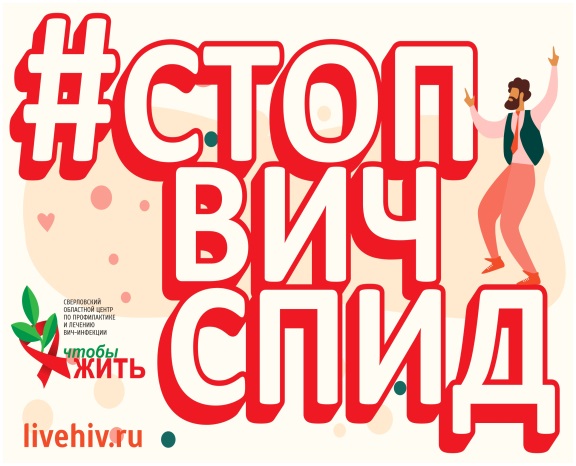 Много лет назад в нескольких городах в Америке врачи заметили, что к ним стали обращаться больные, которым они не могли поставить точный диагноз. Врачи лечили их, но обычные лекарства не помогали и люди начали умирать.Врачи и ученые задумались, что за болезнь у этих людей? Почему их организмы не могутсопротивляться болезни? Началось изучение этого заболевания.В 1983 году французский профессор Люк Монтанье доказал, что причина болезни этих людейВИРУС! Люк Монтанье назвал его ВИЧ – вирус иммунного дефицита человека. Он объяснил, что причина болезней этих людей в том, что у них в организме живет вирус, который делает организм человека беззащитным перед любыми заболеваниями.Внутри человека есть уникальная защитная система – иммунитет. Это специальные клетки в крови человека, которые как солдаты армии нападают на микробов и обезвреживают их. Таким образом, организм человека борется с любой болезнью.ВИЧ - вирус иммунного дефицита человека. Попадая в кровь человека, он нападает на самые главные клетки - на лимфоциты и разрушает их. Иммунитет перестает работать и защищать организм. Для человека становиться опасно все – любая простуда и даже небольшая ранка.ВИЧ может попасть в организм человека только от другого человека, больного ВИЧ. Этопроисходит, когда в кровь или на слизистые оболочки (глаза, рот, нос) здорового человека попадает зараженная ВИЧ кровь.ВИЧ очень опасен, но защитить себя очень легко:Никогда не прикасайся к тем предметам, где есть чужая кровь, особенно если на твоей коже есть ранки или порезы.Очень опасны чужие шприцы, найденные на улице. Никогда не прикасайся к ним!У тебя должны быть свои личные: зубная щетка, расческа, маникюрные ножницы, эпилятор, бритвенный станок.Делать прокол ушей, пирсинг можно только у косметолога и только одноразовым инструментомСамый опасный путь передачи ВИЧ-инфекции – это употребление наркотиков. Почти 50% людей, употребляющих наркотики имеют ВИЧ-инфекцию. Не менее опасным является половой путь передачи ВИЧ-инфекции. Будь ответственным за свое здоровьеЭти правила гигиены должен соблюдать каждый человек!К сожалению, есть дети, которые заразились ВИЧ от мамы, есть взрослые, которые болеют ВИЧ.Дружба, общение, совместное обучение с ВИЧ-инфицированными людьми совершеннобезопасно!Любые вопросы о ВИЧ всегда можно задать по Телефону доверия Центра СПИДа8 334 31 000 31,онлайн консультацию можно получить на сайтеlivehiv.ru